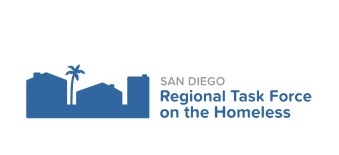 FY 2019 Continuum of Care Competition
Awards as of January 14, 2020GranteeProject NameTypeAward Regional Task Force on the HomelessHomeless Management of Information SystemHMIS$734,003 Regional Task Force on the HomelessRegional CAHP  - CESSSO- CES$707,000 Alpha ProjectThe LoftsPSH$366,897 Community Resource CenterDV BonusRRH$362,358 The Salvation ArmyDoor of Hope Joint ProjectJoint$460,834Community Housing WorksManzanita VeteransPSH$80,049 TACHS (Housing Innovation Partners) Operations Grant PSH$169,161 Mental Health SystemsS+C I (Aka S+C SRA PSH$398,756Community Housing WorksLas Casitas PSH$56,144 Catholic Charities Ninth and F St.  AptsPSH$33,167 Interfaith Community Services Raymond's Refuge PSH$97,984 Catholic Charities Rachel's Rapid RehousingRRH$145,879 TACHS (Housing Innovation Partners) PRIZM PSH$497,612Mental Health SystemsS +C IIPSH$374,689 PATH Connections Housing PSH$807,441 San Diego Housing CommissionSan Diego Rapid RehousingRRH$239,372 St Vincent de Paul VillagesVillage Rapid Rehousing for IndividualsRRH$737,121 TACHS (Housing Innovation Partners) Unity PSH$165,507 San Diego Housing CommissionMerged ProjectPSH$3,566,596 The Salvation ArmyDoor of Hope RRH$390,637 Crisis House New Journey Joint$384,630 Crisis House Journey Home RRH$486,459 South Bay Community ServicesCasa de Luz Joint$270,176 Interfaith Community Services Rental Assistance Program - RAPPSH$260,880 Vietnam Veterans of San DiegoEscondido Veterans Apts.PSH$242,621 Community Housing WorksEl Norte PSH$68,468 St Vincent de Paul VillagesBoulevard ApartmentsPSH$51,230 Alpha ProjectRRH ConsolidatedRRH$1,254,398 Interfaith Community Services Path to Permanence Joint$220,240 Vietnam Veterans of San DiegoJoint Housing for VeteransJoint$205,208 Alpha ProjectAlpha SquarePSH$525,598 San Diego Housing CommissionTAY  - RRHRRH$707,520 YMCATurning PointTH$177,096 Mental Health SystemsNext Step PSHPSH$170,324 San Diego Housing CommissionYWCA RRHRRH$386,730 Community Resource CenterCRC Rapid RehousingRRH$256,221 Interfaith Community Services Home Now RRH$540,625 Volunteers of AmericaHousing FirstJoint$324,361 St Vincent de PaulVillage RRH for FamiliesRRH$806,622 City of OceansideWomen's Resource CenterTH$145,091 Home StartMaternity Housing Program PSH$269,166 Volunteers of AmericaFocus on HousingJoint$314,390 Mental Health SystemsNorth County Safe HavenSH$282,511 Regional Task Force on the HomelessCES for DV SafetySSO-CES - DV              $377,336 Regional Task Force on the HomelessCoC Planning GrantPlanning$ 624,287Total Round 1 AwardsTotal Round 1 AwardsTotal Round 1 Awards$ 21,286,463